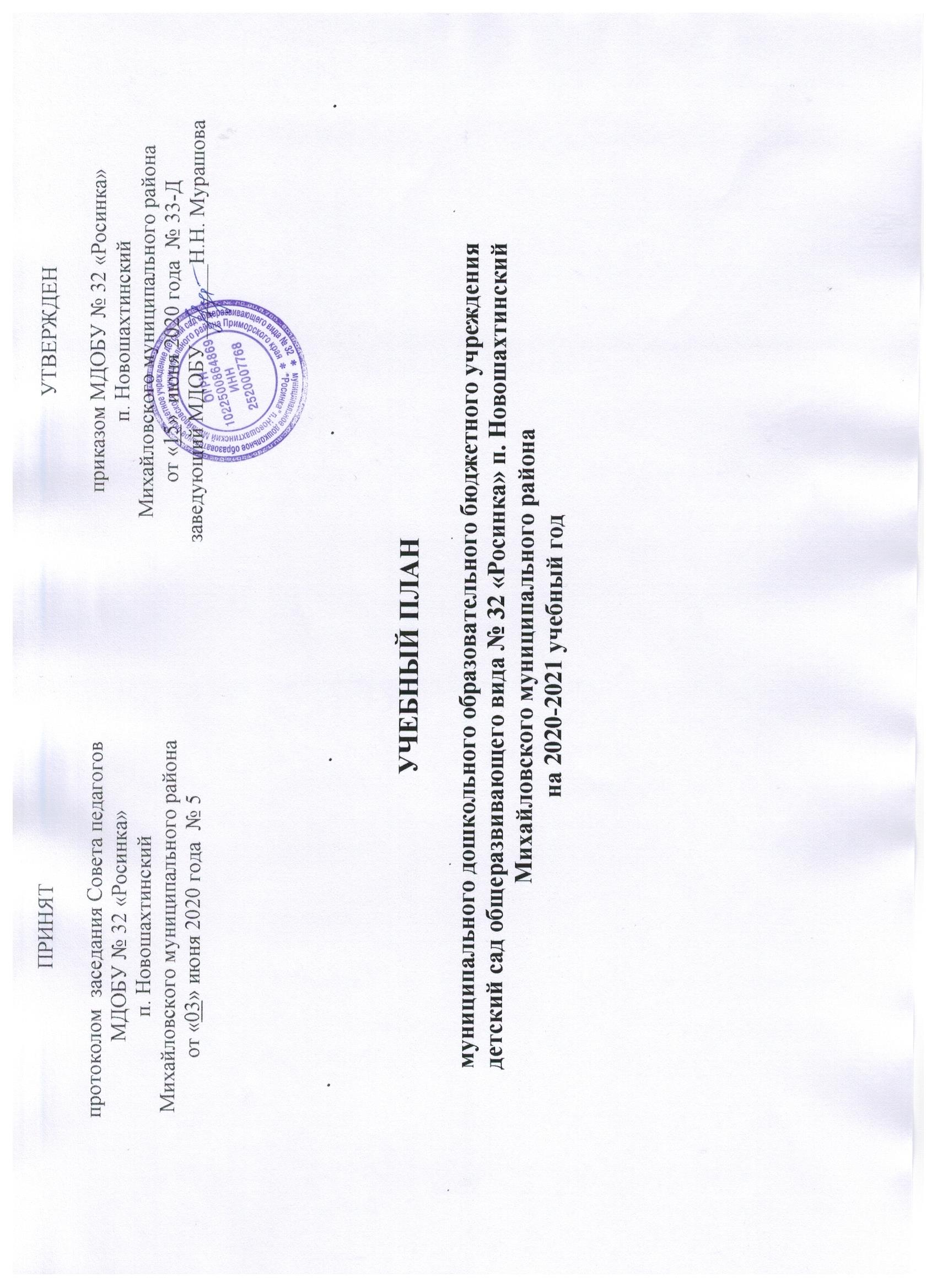 Учебный планМДОБУ детский сад общеразвивающего вида № 32 «Росинка» п. Новошахтинскийна 2020-2021 учебный годОбразовательные областиОбразовательная деятельностьПериодичность  (в неделю)Периодичность  (в неделю)Периодичность  (в неделю)Периодичность  (в неделю)Периодичность  (в неделю)Образовательные областиОбразовательная деятельность2 ранняя группа Младшая группаСредняя группаСтаршая группаПодготовит. группа                  Обязательная  часть– 60%                  Обязательная  часть– 60%                  Обязательная  часть– 60%                  Обязательная  часть– 60%                  Обязательная  часть– 60%                  Обязательная  часть– 60%                  Обязательная  часть– 60%Социально-коммуникативное развитиеОбразовательная область реализуется в интеграции со всеми  областямиПознавательное развитие(Всего  в соответствии с Программой)12234Познавательное развитиеПознавательно-исследовательская  деятельность11Познавательное развитиеФормирование целостной картины мира  (ФЦКМ)11111Речевое развитие(Всего  в соответствии с Программой)21122Речевое развитиеРазвитие речи2Физическое развитие(Всего  в соответствии с Программой)33333Физическое развитиеФизическая культура в помещении22222Физическое развитиеФизическая культура на прогулке11111Художественно-эстетическое развитие(Всего  в соответствии с Программой)44455Художественно-эстетическое развитиеЛепка10,50,50,50,5Художественно-эстетическое развитиеАппликация- 0,50,50,50,5Художественно-эстетическое развитиеМузыка22222Итого97788Часть формируемая участниками образовательного процесса – 40%Часть формируемая участниками образовательного процесса – 40%Часть формируемая участниками образовательного процесса – 40%Часть формируемая участниками образовательного процесса – 40%Часть формируемая участниками образовательного процесса – 40%Часть формируемая участниками образовательного процесса – 40%Часть формируемая участниками образовательного процесса – 40%Социально-коммуникативное развитиеФормирование образа «Я»1Познавательное развитиеФЭМП1111Речевое развитиеРазвитие речи1111Речевое развитиеОбучение грамоте11Художественно-эстетическое развитиеРисование11122Итого13356Всего1010101314